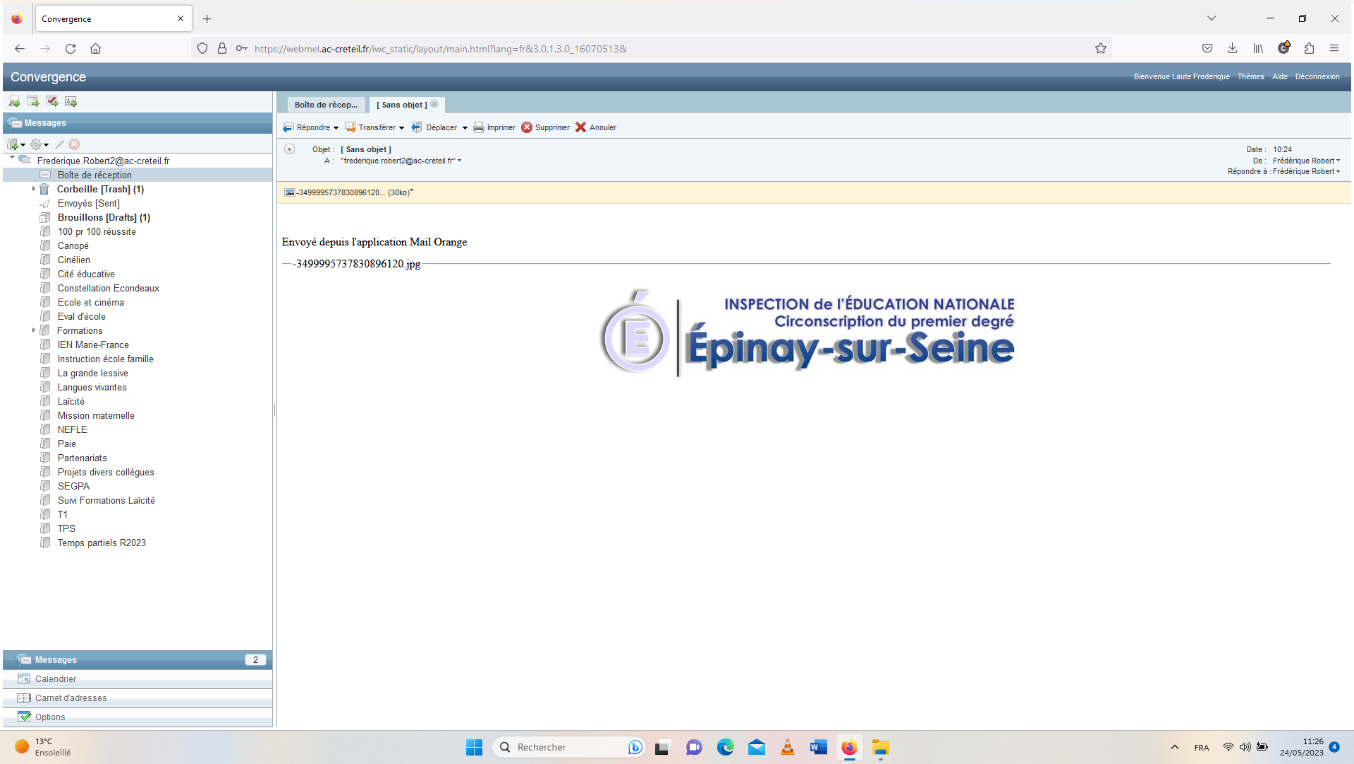 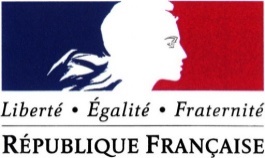 École maternelle XXXXXXXXXXXXAdresse93800 Épinay-sur-SeineTéléphone : 01.49. 71…Courriel : ce.093….@ac-creteil.frLes horaires de l’école : à respecter pour l’organisation de l’école et garantir un cadre rassurant à votre enfantLundi, mardi, jeudi, vendredi Matin : 8h20-8H30  11h25-11h30Après-midi : 13h20-13h30  16h25-16h30 La fréquentation scolaire doit être régulière.Les papiers administratifs indispensables et urgents à remettre à l’école (si pas encore transmis) Une attestation d’assurance avec la responsabilité civile et individuelle accident  La fiche de renseignements complétée lisiblement et entièrement L’autorisation de photographier votre enfant dans le cadre des activités scolaires Informez la direction de l’école si votre enfant a des allergies, de l’asthme…Votre enfant entre à l’école en TPS. Il va passer 4 années à l’école maternelle afin de construire de nouvelles compétences (motrices, affectives relationnelles et intellectuelles) et savoirs. Votre enfant va rencontrer d’autres enfants, d’autres adultes, découvrir un monde nouveau, apprendre à se séparer de vous, apprendre à devenir élève.Il va apprendre en manipulant, en expérimentant, en explorant, en jouant. L’école est un véritable lieu d’apprentissages.L’école est complémentaire de l’éducation familiale.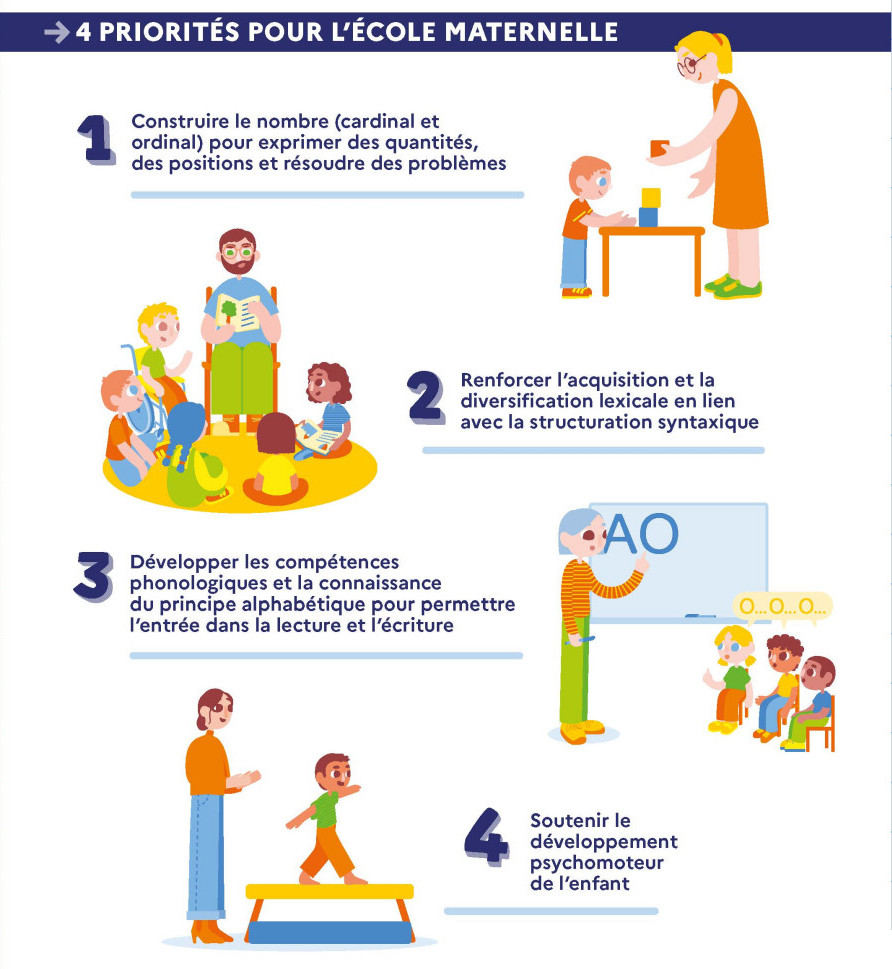 Vous préparez votre enfant à la rentréeVotre enfant va peut-être déjeuner à la cantine et rester au goûter. Il faut lui en parler.Vous le préparez à l’autonomie (manger seul, s’habiller, passer aux toilettes…)Vous parcourez le chemin de l’école ensemble, regardez les photos de l’école. Vous lui parlez du plaisir d’apprendre et d’être avec les autres élèves. Il est important de lui présenter l’école de façon positive.Le matériel demandé Un sac à dos marqué aux nom-prénom de votre enfant avec un change complet marqué aux nom-prénom de votre enfant (slip-culotte, pantalon, chaussettes, t-shirt, pull) 2 boîtes des mouchoirs en papier De manière générale, il convient de marquer tous les vêtements de votre enfant de ses nom-prénom.L’organisation de la rentréeCes informations se trouvent à l’entrée de l’école et dans votre boîte mail. Prenez le temps, les premiers jours, de rencontrer les adultes qui s’occuperont de votre enfant et parler avec eux en sa présence. Accompagnez votre enfant dans la classe. Prenez le temps de l’installer à une activité et de partager ce moment avec lui.S’il pleure, rassurez-le. C’est l’expression normale de son émotion. Montrez-vous sûr(e) de vous.Ne partez pas en cachette : Dites au revoir clairement à votre enfant et ne vous attardez plus.Un doute, un problème, une question, un besoin ? Parlez-en à l’enseignant(e) et-ou à la direction d’école. Votre enfant sera sensible à la confiance réciproque entre l’école et sa famille. Confiance qui passe par le dialogue. Donnez-lui le temps de s’adapter à l’école. Certains enfants ont besoin de temps. Restez rassurants.La vie à l’écoleVotre enfant : - porte des vêtements faciles à porter et à enfiler, qui ne craignent pas d’être salis. - n’apporte pas de de bijoux, de bonbons de gâteaux. - peut venir avec son doudou/sa tétine pour le réconforterSi votre enfant est malade, qu’il a de la fièvre, il reste à la maison. Il pourrait être contagieux pour ses camarades.À l’école, on ne peut pas me donner de médicaments. Vous informez l’école par mail ou téléphone s’il est absent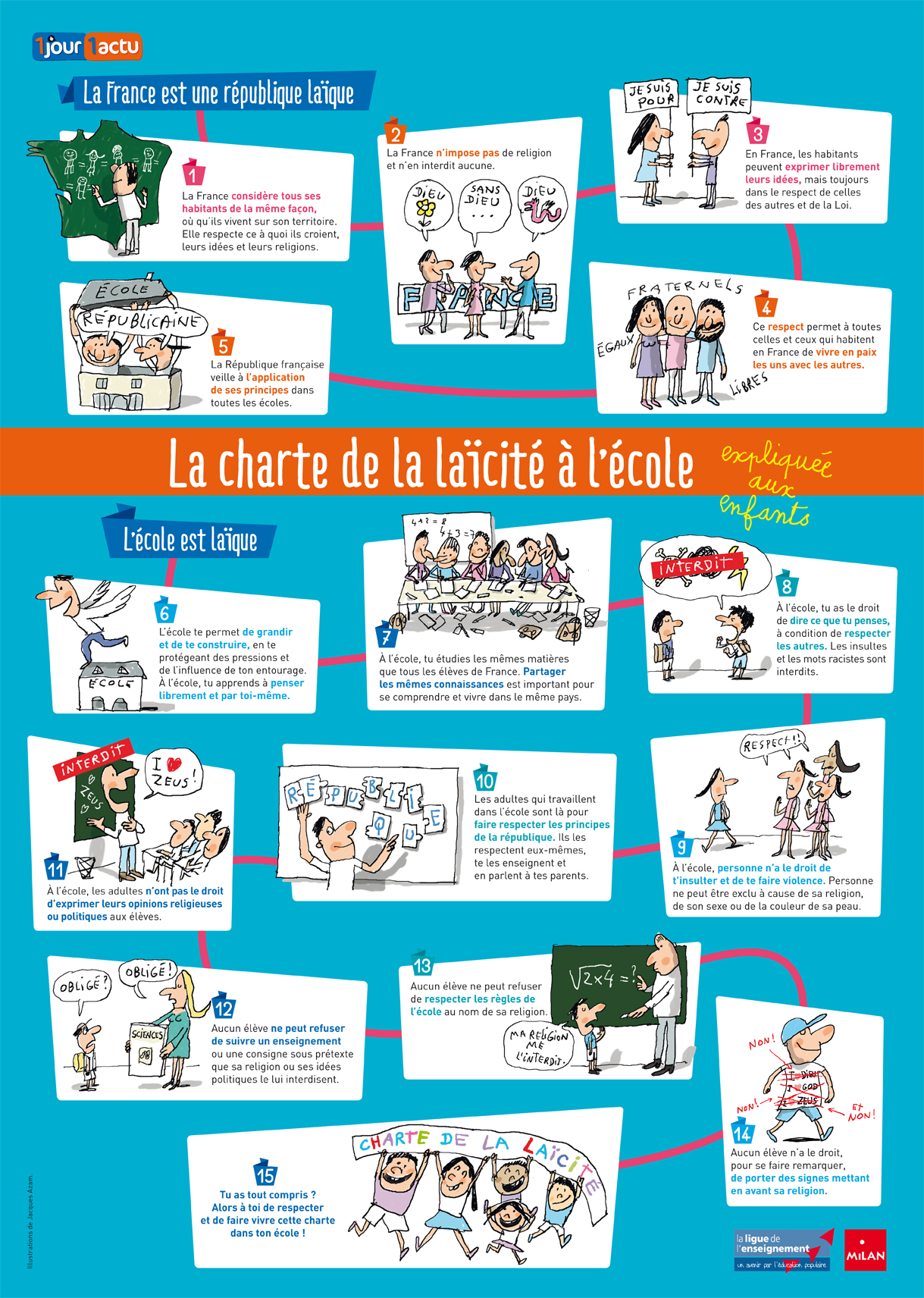 